Friday 8th December 2017
Sandy Park Conference Centre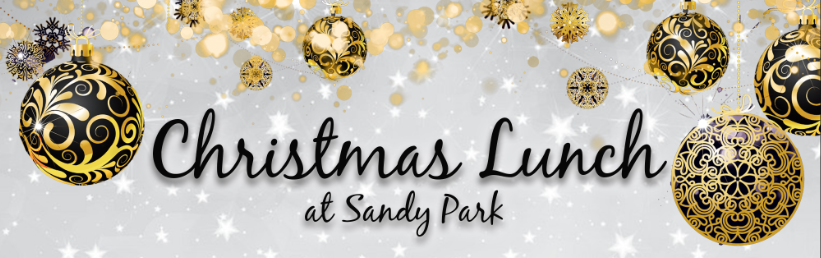 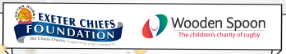 6th December 2018 I Sandy ParkIf you would like to purchase tickets to attend lunch, please complete & return this form to the address below ensuring you enclose a cheque made payable to ‘WS & EF Christmas Lunch’ for the relevant amount:The Exeter Foundation, Sandy Park Stadium, Sandy Park Way, Exeter, EX2 7NNAlternatively you can email your booking form to enquiries@exeterfoundation.org.uk or devon@woodenspoon.org.uk ensuring the payment slip below is complete.  If you have any further queries please contact us on 01392 427 427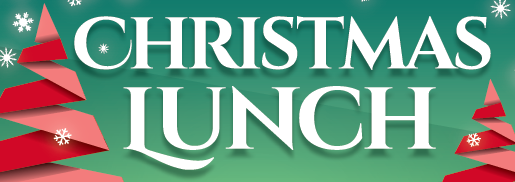 If you wish to make a payment via Credit/Debit Card, please complete the slip below and send to the address above.Name on Card…………………………………………………........................................................………Card NumberStart Date:           	                           			Expiry Date:3 Digit Security Number :   			Amount to be processed £Tickets £60 each                                                   I would like to purchase ……........……… tickets Tickets £60 each                                                   I would like to purchase ……........……… tickets CompanyContact Name(essential)Address(essential)Postcode(essential)Email Address(essential for confirmation)Contact Number(essential)Please inform us if you have any dietary or access requirements for yourself or any of your guests